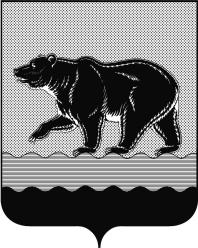 СЧЁТНАЯ ПАЛАТАГОРОДА НЕФТЕЮГАНСКА16 микрорайон, 23 дом, помещение 97, г. Нефтеюганск, 
Ханты-Мансийский автономный округ - Югра (Тюменская область), 628310  тел./факс (3463) 20-30-55, 20-30-63 E-mail: sp-ugansk@mail.ru www.admugansk.ruЗаключение на проект изменений в муниципальную программу «Развитие транспортной системы в городе Нефтеюганске»Счётная палата города Нефтеюганска на основании статьи 157 Бюджетного кодекса Российской Федерации, Положения о Счётной палате города Нефтеюганска, рассмотрев проект изменений в муниципальную программу «Развитие транспортной системы в городе Нефтеюганске» (далее по тексту – проект изменений), сообщает следующее:	1. При проведении экспертно-аналитического мероприятия учитывалось наличие экспертизы проекта изменений в муниципальную программу:	1.1. Департамента финансов администрации города Нефтеюганска на предмет соответствия бюджетному законодательству Российской Федерации и возможности финансового обеспечения его реализации из бюджета города Нефтеюганска.	1.2. Департамента экономического развития администрации города Нефтеюганска на предмет соответствия:	- проекта изменений Порядку принятия решения о разработке муниципальных программ города Нефтеюганска, их формирования, утверждения и реализации, утверждённому постановлением администрации города Нефтеюганска от 18.04.2019 № 77-нп «О модельной муниципальной программе города Нефтеюганска, порядке принятия решения о разработке муниципальных программ города Нефтеюганска, их формирования, утверждения и реализации» (далее по тексту – Порядок от 18.04.2019 № 77-нп):	- программных мероприятий целям муниципальной программы;	- сроков реализации муниципальной программы задачам;	- целевых показателей, характеризующих результаты реализации муниципальной программы, показателям экономической, бюджетной и социальной эффективности;	- требованиям, установленным нормативными правовыми актами в сфере управления проектной деятельностью.Предоставленный проект изменений соответствует Порядку от 18.04.2019 № 77-нп.Проектом изменений планируется в 2020 году уменьшить объём финансирования муниципальной программы за счёт средств местного бюджета на общую сумму 1 254,598 тыс. рублей, в том числе по мероприятиям подпрограммы 2 «Автомобильные дороги»:- «Строительство (реконструкция), капитальный ремонт и ремонт автомобильных дорог общего пользования местного значения» соисполнителю департаменту градостроительства и земельных отношений администрации города Нефтеюганска уменьшить расходы на сумму 3,663 тыс. рублей, ответственному исполнителю департаменту жилищно-коммунального хозяйства администрации города Нефтеюганска (далее по тексту – ДЖКХ) уменьшить расходы на сумму 1 159,835 тыс. рублей;- «Обеспечение функционирования сети автомобильных дорог общего пользования местного значения» ответственному исполнителю ДЖКХ уменьшить расходы на сумму 91,100 тыс. рублей.Уменьшение финансирования муниципальной программы связано со сложившейся экономией в результате осуществления закупок.По итогам проведения финансово-экономической экспертизы, замечания и предложения отсутствуют, предлагаем направить проект изменений на утверждение. Председатель 								             С.А. Гичкина Исполнитель:инспектор инспекторского отдела № 1Счётной палаты города НефтеюганскаТатаринова Ольга Анатольевна Тел. 8 (3463) 20-30-63Исх. СП-496-0 от 30.11.2020     